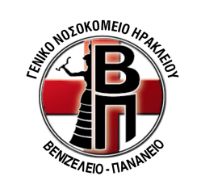 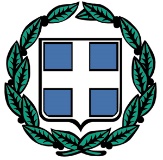 ΕΛΛΗΝΙΚΗ ΔΗΜΟΚΡΑΤΙΑ                                   ΥΠΟΥΡΓΕΙΟ ΥΓΕΙΑΣ 7Η ΥΓΕΙΟΝΟΜΙΚΗ ΠΕΡΙΦΕΡΕΙΑ ΚΡΗΤΗΣΓΕΝΙΚΟ ΝΟΣΟΚΟΜΕΙΟ «ΒΕΝΙΖΕΛΕΙΟ – ΠΑΝΑΝΕΙΟ»Λεωφόρος Κνωσού, Τ.Θ. 44, Ηράκλειο Κρήτης ΑΦΜ 996978666, ΔΟΥ ΗρακλείουΤΕΧΝΙΚΗ ΠΡΟΔΙΑΓΡΑΦΗΗΛΕΚΤΡIΚΟΣ ΑΝΑΔΕΥΤΗΡΑΣΗ παρούσα αφορά την προμήθεια 1 ηλεκτρικού αναδευτήρα κονιαμάτων για χρήση από τους τεχνικούς υπαλλήλους του συνεργείου Τεχνικού Τμήματος του Νοσοκομείου.Το είδος θα είναι άριστης ποιότητας κατασκευής, υψηλής απόδοσης, εργονομικού σχεδιασμού, εύκολης και ασφαλούς χρήσης. Θα διαθέτει δικλίδες ασφαλείας κατά τη χρήση οι οποίες (να αναφέρονται σαφώς στα τεχνικά φυλλάδια).ΤΕΧΝΙΚΑ ΧΑΡΑΚΤΗΡΙΣΤΙΚΑ Ισχύς μοτέρ 1400W, περίπου Ταχύτητα στροφών έως 800rpm, περίπουΑναδευτήρας  Φ120 mm , περίπου.Διάμετρος άξονα Μ14 θηλυκός.Ηλεκτρονική ρύθμιση στροφώνΜε εργονομική λαβήΟμαλή εκκίνηση. Θα είναι  ελαφριάς κατασκευής, εργονομικής σχεδίασης για άνετο χειρισμό και εύκολη μεταφορά.ΛΟΙΠΕΣ ΑΠΑΙΤΗΣΕΙΣΤο είδος θα συνοδεύεται απαραίτητα με τεχνικά φυλλάδια καθώς και οδηγίες ασφαλούς χρήσης και συντήρησης. Θα διαθέτει οπωσδήποτε σήμανση CE και πιστοποιητικό ISO9001:2015 του κατασκευαστή. Εγγύηση:  1 ετών, τουλάχιστον.Χρόνος παράδοσης: Εντός 3 ημερώνΤόπος παράδοσης: Αποθήκες νοσοκομείου